Supplementary Material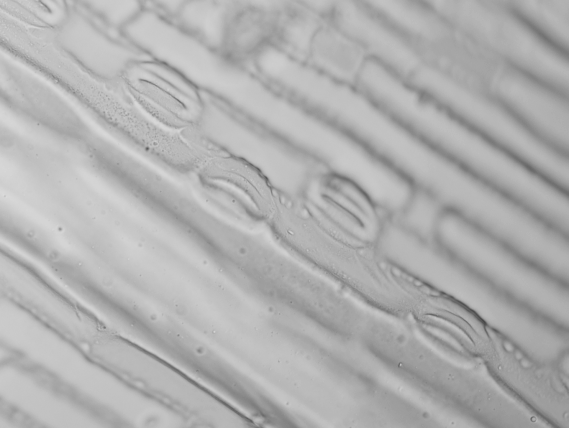 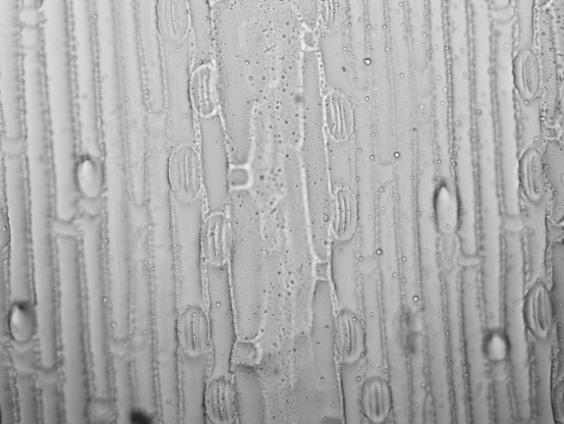                              （B）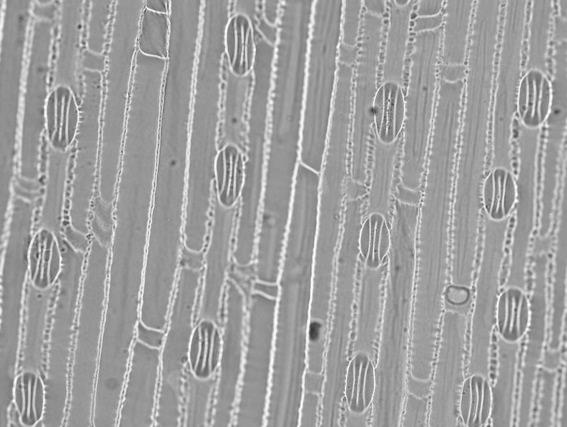 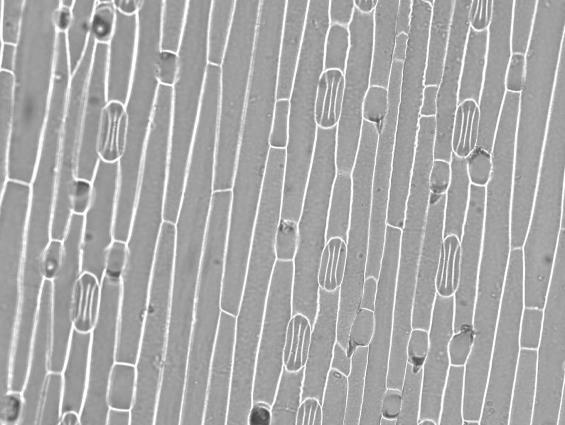 （C）                               （D）Supplementary Figure S1: The stomatal characteristics (20×) in progeny plants. (A) and (B), the adaxial leaf surfaces in enclosure and overgrazing Leymus chinensis respectively. (C) and (D), the abaxial leaf surfaces in enclosure and overgrazing Leymus chinensis respectively.